Изменения от 18.07.2018Изменения от 03.06.2019Изменения от 21.08.2020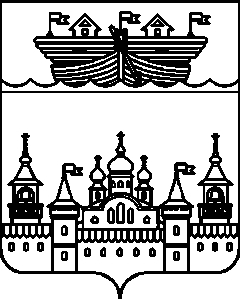 АДМИНИСТРАЦИЯ БЛАГОВЕЩЕНСКОГО СЕЛЬСОВЕТАВОСКРЕСЕНСКОГО МУНИЦИПАЛЬНОГО РАЙОНА НИЖЕГОРОДСКОЙ ОБЛАСТИП О С Т А Н О В Л Е Н И Е22 декабря 2016 года 									 № 146Об утверждении Положения и Административного регламента о муниципальном контроле  за  использованием,  охраной, защитой, воспроизводством лесов,  находящихся   в муниципальной собственности Воскресенского муниципального района, расположенных на территории  муниципального   образования   Благовещенский сельсовет 	В соответствии с  Лесным кодексом Российской Федерации,  Федеральным законом от 6 октября 2003 года № 131-ФЗ "Об общих принципах организации местного самоуправления в Российской Федерации" ,  Федеральным законом от 26 декабря 2008 года № 294-ФЗ "О защите прав юридических лиц и индивидуальных предпринимателей при осуществлении государственного контроля (надзора) и муниципального контроля",  Федеральным законом от 2 мая 2006 года № 59-ФЗ "О порядке рассмотрения обращений граждан Российской Федерации",  Уставом  р.п.Воскресенское  администрация Благовещенского сельсовета постановляет:1.Утвердить Положение  и Административный регламент  о муниципальном контроле за использованием, охраной, защитой, воспроизводством лесов, находящихся в муниципальной собственности Воскресенского муниципального района, расположенных на территории  муниципального   образования   Благовещенский сельсовет.2.Постановление администрации Благовещенского сельсовета 13.04.2011 года № 10 «Об утверждении Административного регламента по осуществлению муниципального лесного контроля» считать утратившим силу.         3.Разместить настоящее постановление на официальном Интернет-сайте администрации  Воскресенского района.         4.Настоящее постановление вступает в силу со дня его официального опубликования.         5.Контроль за исполнением настоящего постановления оставляю за собой.Глава администрации								Н.К.СмирноваПОЛОЖЕНИЕо муниципальном контроле  за  использованием, охраной, защитой, воспроизводством лесов, находящихся  в муниципальной собственности Воскресенского муниципального района, расположенных на территории  муниципального   образования   Благовещенский сельсовет1.Настоящее Положение  разработано в соответствии с:-Лесным кодексом Российской Федерации;-Федеральным законом от 6 октября 2003 года № 131-ФЗ "Об общих принципах организации местного самоуправления в Российской Федерации";-Федеральным законом от 4 декабря 2006 года № 201-ФЗ "О введении      в действие Лесного кодекса Российской Федерации";-Федеральным законом от 26 декабря 2008 года № 294-ФЗ "О защите прав юридических лиц и индивидуальных предпринимателей при осуществлении государственного контроля (надзора) и муниципального контроля";-Федеральным законом от 2 мая 2006 года № 59-ФЗ "О порядке рассмотрения обращений граждан Российской Федерации";-постановлением Правительства Российской Федерации от 8 мая 2007 года № 273 "Об исчислении размера вреда, причиненного лесам вследствие нарушения лесного законодательства";-постановлением Правительства Российской Федерации от 30 июня 2007 года № 417 "Об утверждении правил пожарной безопасности в лесах";-постановлением Правительства Российской Федерации от 29 июня 2007 года № 414 "Об утверждении правил санитарной безопасности в лесах";-приказом МПР РФ от 16 июля 2007 года № 184 "Об утверждении правил заготовки древесины";-приказом МПР РФ от 16 июля 2007 года № 185 "Об утверждении правил ухода за лесами";-Уставом  администрации Благовещенского сельсовета.2.Задачей муниципального лесного контроля и надзора является обеспечение соблюдения юридическими лицами независимо от организационно-правовой формы, индивидуальными предпринимателями, гражданами лесного законодательства, требований использования, охраны, защиты и воспроизводства лесов  на территории муниципального   образования   Благовещенский сельсовет.3.Муниципальный контроль в области использования и охраны лесов осуществляется посредством организации и проведения проверок юридических лиц, индивидуальных предпринимателей  администрацией Благовещенского сельсовета.4.Муниципальный контроль в области использования и охраны  лесов осуществляется за соблюдением:а)порядка использования, охраны, защиты и воспроизводства  лесов, в т.ч. порядка использования участков  лесов района для выполнения работ по недропользованию;б)требований по сохранению  лесов района от уничтожения, повреждения, ослабления, загрязнения и иных негативных воздействий;в)требований по ведению лесного хозяйства и обеспечению качества выполняемых лесохозяйственных мероприятий в соответствии с лесным законодательством Российской Федерации;г)требований лесного законодательства Российской Федерации по целевому использованию  лесов района и лесоразведению;д)требований законодательства Российской Федерации по своевременному проведению рекультивации нарушенных земель  лесов района;е)правил санитарной безопасности в лесах  района;ж)требований законодательства Российской Федерации по предоставлению участков  лесов  района в аренду, безвозмездное пользование, краткосрочное пользование;з)условий договоров купли-продажи зеленых насаждений лесах района, договоров аренды и иных условий предоставления участков в лесах района;и)правил лесопользования и пребывания граждан в лесах района, требований по обеспечению соответствия порядка проведения на землях лесного фонда строительных работ, прокладки коммуникаций и выполнения иных работ, не связанных с ведением лесного хозяйства и осуществлением лесопользования, разрешительным документам, выдаваемым в соответствии с лесным законодательством Российской Федерации;к)правил пожарной безопасности в лесах, требований по своевременному принятию мер для ликвидации лесных пожаров и их последствий, по учету участков лесов района, пострадавших от пожаров, и определению причиненного ими ущерба;л)требований по обеспечению сохранности знаков особо охраняемых природных территорий, лесоустроительных и лесохозяйственных знаков в лесах района, а также знаков, устанавливаемых пользователями животным миром или специально уполномоченными государственными органами по охране, контролю и регулированию использования объектов животного мира и среды их обитания, зданий и других сооружений, принадлежащих указанным пользователям и органам;м)правил пользования объектами животного мира и охраны среды обитания животных на землях  лесов района;н)иных требований лесного законодательства Российской Федерации.5.Администрация Благовещенского сельсовета осуществляет свою деятельность во взаимодействии с отделом  экологии и природных ресурсов  Воскресенского муниципального района, организациями и общественными объединениями, гражданами.6.Мероприятия по муниципальному контролю в области использования и охраны  лесов проводятся на основании постановления главы администрации  Благовещенского сельсовета о проведении  проверок.Основанием для издания распоряжения могут служить:-получение от органов государственной власти, органов местного самоуправления документов и иных доказательств, свидетельствующих о наличии признаков нарушения законодательства на территории администрации Благовещенского сельсовета ;-жалобы и ходатайства юридических лиц и граждан о проведении муниципального контроля в области использования и охраны  лесов;-обнаружение специалистами администрации достаточных данных, указывающих на наличие признаков нарушения законодательства в плане использования лесов.7.Специалисты администрации при осуществлении муниципального контроля в области использования и охраны  лесов имеют право:-запрашивать и получать на основании мотивированных письменных запросов от организаций, юридических лиц, индивидуальных предпринимателей и граждан информацию и документы в ходе проведения проверки;-беспрепятственно, по предъявлении  копии распоряжения о проведении проверки, посещать и обследовать используемые юридическими лицами, индивидуальными предпринимателями и гражданами при осуществлении хозяйственной и иной деятельности территории, здания, помещения, сооружения и т.д., а также проводить необходимые исследования, испытания, измерения и др. мероприятия по контролю;-выдавать юридическим лицам, индивидуальным предпринимателям и гражданам предписания об устранении выявленных нарушений установленных требований, о проведении мероприятий по обеспечению предотвращения вреда растениям, животным, окружающей среде, безопасности государства, имуществу физических и юридических лиц, государственному или муниципальному имуществу, предотвращения возникновения чрезвычайных ситуаций природного и техногенного характера;-направлять в соответствующие органы материалы, связанные с нарушением природоохранного законодательства, для решения вопросов о привлечении виновных к ответственности.Административный регламент  по исполнению  функции «Осуществление муниципального контроля за  использованием, охраной, защитой, воспроизводством лесов,  находящихся   в муниципальной собственности Воскресенского муниципального района, расположенных на территории муниципального   образования   Благовещенский сельсовет »1.Общие положения1.1.Административный регламент по исполнению функции «Осуществление муниципального контроля в области использования охраны, защиты, воспроизводства лесов , находящихся   в муниципальной собственности Воскресенского муниципального района, расположенных на территории  муниципального   образования   Благовещенский сельсовет  » (далее–Административный регламент) разработан в целях повышения качества исполнения муниципальной функции по осуществлению муниципального контроля в области использования лесов (далее–муниципальный контроль) и определяет сроки и последовательность действий (административные процедуры) при осуществлении муниципального контроля.1.2.Исполнение муниципального контроля осуществляет администрация Благовещенского сельсовета, сельский Совет администрации Благовещенского сельсовета с привлечением прокуратуры Воскресенского района.1.3.Настоящий  Регламент разработан в соответствии с:-Лесным кодексом Российской Федерации;-Федеральным законом от 6 октября 2003 года № 131-ФЗ "Об общих принципах организации местного самоуправления в Российской Федерации";-Федеральным законом от 4 декабря 2006 года № 201-ФЗ "О введении в действие Лесного кодекса Российской Федерации";-Федеральным законом от 26 декабря 2008 года № 294-ФЗ "О защите прав юридических лиц и индивидуальных предпринимателей при осуществлении государственного контроля (надзора) и муниципального контроля";-Федеральным законом от 2 мая 2006 года № 59-ФЗ "О порядке рассмотрения обращений граждан Российской Федерации";-постановлением Правительства Российской Федерации от 8 мая 2007 года № 273 "Об исчислении размера вреда, причиненного лесам вследствие нарушения лесного законодательства";-постановлением Правительства Российской Федерации от 30 июня 2007 года № 417 "Об утверждении правил пожарной безопасности в лесах";-постановлением Правительства Российской Федерации от 29 июня 2007 года № 414 "Об утверждении правил санитарной безопасности в лесах";-приказом МПР РФ от 16 июля 2007 года № 184 "Об утверждении правил заготовки древесины";-приказом МПР РФ от 16 июля 2007 года № 185 "Об утверждении правил ухода за лесами";-Уставом  р.п.Воскресенское.1.4.Предметом муниципального контроля является соблюдение при осуществлении деятельности  юридическими лицами, индивидуальными предпринимателями требований, установленных муниципальными правовыми актами, а также требований, установленных федеральными законами, законами субъектов Российской Федерации, в области  использования лесов. 1.5.Субъектами муниципального контроля являются юридические лица и индивидуальные предприниматели, осуществляющие деятельность на территории муниципального   образования   Благовещенский сельсовет, имеющие право в соответствии с законодательством Российской Федерации, либо в силу наделения их субъектами муниципального контроля в порядке, установленном законодательством Российской Федерации, полномочиями выступать от их имени при взаимодействии с федеральными органами исполнительной власти, исполнительными органами государственной власти Нижегородской  области  и Воскресенского района, должностными лицами администрации Благовещенского сельсовета , уполномоченными на осуществление муниципального контроля (далее субъекты муниципального контроля).  1.6.Руководитель и иные должностное лицо, индивидуальный предприниматель, их уполномоченный представитель имеют право:1)непосредственно присутствовать при проведении проверки, давать объяснения по вопросам, относящимся к предмету проверки;2)получать от специалистов информацию, которая относится к предмету проверки и предоставление которой предусмотрено Федеральный закон от 26.12.2008 N 294-ФЗ "О защите прав юридических лиц и индивидуальных предпринимателей при осуществлении государственного контроля (надзора) и муниципального контроля";3)знакомиться с результатами проверки и указывать в акте проверки о своем ознакомлении с результатами проверки, согласии или несогласии с ними, а также с отдельными действиями специалистов;4) обжаловать действия (бездействие) специалистов, повлекшие за собой нарушение прав юридического лица, индивидуального предпринимателя при проведении проверки, в административном (досудебном)  и (или) судебном порядке в соответствии с законодательством Российской Федерации;   5)осуществлять защиту своих прав и (или) законных интересов в порядке, установленном законодательством Российской Федерации.1.7.При проведении проверок юридические лица обязаны обеспечить присутствие руководителей, иных должностных лиц или уполномоченных представителей юридических лиц; индивидуальные предприниматели обязаны присутствовать или обеспечить присутствие уполномоченных представителей, ответственных за организацию и проведение мероприятий по выполнению обязательных требований и требований, установленных муниципальными правовыми актами.1.8.Специалисты при осуществлении муниципального контроля имеют право:1)своевременно и в полной мере исполнять предоставленные в соответствии с законодательством Российской Федерации полномочия по предупреждению, выявлению и пресечению нарушений обязательных требований и требований, установленных муниципальными правовыми актами;2)соблюдать законодательство Российской Федерации, права и законные интересы юридического лица, индивидуального предпринимателя, проверка которых проводится;3)проводить проверку на основании постановления главы администрации Благовещенского сельсовета в соответствии с ее назначением;4)проводить проверку только во время исполнения служебных обязанностей;5)не препятствовать руководителю, иному должностному лицу или уполномоченному представителю юридического лица, индивидуальному предпринимателю, его уполномоченному представителю присутствовать при проведении проверки и давать разъяснения по вопросам, относящимся к предмету проверки;6)предоставлять руководителю, иному должностному лицу или уполномоченному представителю юридического лица, индивидуальному предпринимателю, его уполномоченному представителю, присутствующим при проведении проверки, информацию и документы, относящиеся к предмету проверки;7)знакомить руководителя, иного должностного лица или уполномоченного представителя юридического лица, индивидуального предпринимателя, его уполномоченного представителя с результатами проверки;8)учитывать при определении мер, принимаемых по фактам выявленных нарушений, соответствие указанных мер тяжести нарушений, их потенциальной опасности для жизни, здоровья людей, для животных, растений, окружающей среды, безопасности государства, для возникновения чрезвычайных ситуаций природного и техногенного характера, а также не допускать необоснованное ограничение прав и законных интересов граждан, в том числе индивидуальных предпринимателей, юридических лиц;9)доказывать обоснованность своих действий при их обжаловании юридическими лицами, индивидуальными предпринимателями в порядке, установленном законодательством Российской Федерации;10)соблюдать сроки проведения проверки, установленные настоящим Административным регламентом; 11)не требовать от юридического лица, индивидуального предпринимателя документы и иные сведения, представление которых не предусмотрено законодательством Российской Федерации;12)перед началом проведения выездной проверки по просьбе руководителя, иного должностного лица или уполномоченного представителя юридического лица, индивидуального предпринимателя, его уполномоченного представителя ознакомить их с положениями Административного регламента, в соответствии с которым проводится проверка;13)осуществлять запись о проведенной проверке в журнале учета проверок. 1.9.Специалисты при осуществлении муниципального контроля не вправе:1)проверять выполнение обязательных требований и требований, установленных муниципальными правовыми актами, если такие требования не относятся к полномочиям органа муниципального контроля;2)осуществлять  проверку в случае отсутствия при ее проведении руководителя, иного должностного лица или уполномоченного представителя юридического лица, индивидуального предпринимателя, его уполномоченного представителя, за исключением случая проведения такой проверки при причинении вреда жизни, здоровью граждан, вреда животным, растениям, окружающей среде ,объектам культурного наследия (памятникам истории и культуры) народов Российской Федерации, безопасности государства, а также возникновение чрезвычайных ситуаций природного и техногенного характера;3)требовать представления документов, информации, образцов продукции, проб обследования объектов окружающей среды и объектов производственной среды, если они не являются объектами проверки или не относятся к предмету проверки, а также изымать оригиналы таких документов;4)отбирать образцы продукции, пробы обследования объектов окружающей среды и объектов производственной среды для проведения их исследований, испытаний, измерений без оформления протоколов об отборе указанных образцов , проб по установленной форме и в количестве, превышающем нормы, установленные национальными стандартами, правилами отбора образцов, проб и методами их исследований, испытаний, измерений, техническими регламентами или действующими до дня их вступления в силу иными нормативными техническими документами и правилами и методами исследований, испытаний, измерений;5)распространять информацию, полученную в результате проведения проверки и составляющую государственную, коммерческую, служебную, иную охраняемую законом тайну, за исключением случаев, предусмотренных законодательством Российской Федерации;6)превышать установленные сроки проведения проверки;7)осуществлять выдачу юридическим лицам, индивидуальным предпринимателям предписаний или предложений о проведении за их счет мероприятий по контролю.1.9.1.Специалисты при осуществлении муниципального контроля обязаны:«- вносить сведения о плановых и внеплановых проверках, об их результатах и о принятых мерах по пресечению и (или) устранению последствий выявленных нарушений в единый реестр проверок в соответствии с правилами формирования и ведения единого реестра проверок, утвержденными Правительством Российской Федерации.1.10.Конечным результатом исполнения муниципального контроля является:1)выявление и обеспечение устранения нарушений законодательства в области использования и охраны лесов, установление отсутствия нарушений;2)вынесение предписания об устранении нарушений;3)привлечение виновных лиц к  ответственности.2.Требования к порядку исполнения муниципального контроля.2.1.Место нахождения администрации Благовещенского сельсовета: 606751, Нижегородская область Воскресенский район, д.Асташиха, ул.Специалистов, д.18, телефоны: 3-74-07. Почтовый адрес для направления документов и обращений: 606751, Нижегородская область Воскресенский район, д.Асташиха, ул.Специалистов, д.18.2.2.График работы специалистов предусматривает прием, информирование и проведение консультаций заинтересованных лиц в рабочие дни с понедельника по пятницу:Информирование о порядке исполнения муниципального контроля осуществляется: -непосредственно по адресу: 606751, Нижегородская область, Воскресенский район, д.Асташиха, ул.Специалистов, д.18 , телефоны: 3-74-07.-с использованием средств телефонной связи и электронного информирования (тел/факс 3-74-07).2.1.1.На информационных стендах в помещении администрации, предназначенном для приема документов, размещаются извлечения из нормативных правовых актов, содержащих нормы, регулирующие деятельность по оказанию муниципального контроля.2.1.2.Индивидуальное информирование заинтересованных лиц по процедуре исполнения муниципального контроля осуществляется:- в устной форме лично или по телефону;- в письменной форме - по письменным обращениям, поступившим в адрес администрации посредством почтовых отправлений. 2.1.3.При ответах на телефонные звонки и при личном обращении  специалисты подробно информируют обратившихся. 2.1.4.Поступившее в  администрацию письменное обращение заинтересованного лица о порядке исполнения муниципального контроля регистрируется в соответствии с правилами делопроизводства   и после рассмотрения главой администрации, главой местного самоуправления передается для подготовки ответа специалисту, ответственному за исполнение муниципального контроля.2.1.5.Подготовка ответа на письменное обращение о порядке исполнения муниципального контроля осуществляется с соблюдением требований делопроизводства. Текст ответа излагается в простой, четкой и понятной форме. Ответ направляется почтовой связью или с помощью электронных средств коммуникации (в зависимости от способа доставки ответа, указанного в письменном обращении или способа обращения заявителей) в срок до 30 календарных дней со дня регистрации обращения.2.2.Плата с юридических лиц, индивидуальных предпринимателей за исполнение муниципального контроля не взимается. 2.3.Срок проведения документарной, выездной проверки  не может превышать двадцать рабочих дней.2.4. Правительством Российской Федерации в отношении отдельных видов государственного контроля (надзора), определяемых в соответствии с частями 1 и 2 статьи 8.1 Федерального закона N 294-ФЗ, может быть установлен сокращенный срок проведения проверки в случае, если деятельность юридического лица, индивидуального предпринимателя и (или) используемые ими производственные объекты отнесены к определенной категории риска, определенному классу (категории) опасности.В отношении одного субъекта малого предпринимательства общий срок проведения плановой выездной проверки не может превышать пятьдесят часов для малого предприятия и пятнадцать часов - для микропредприятия в год.В исключительных случаях, связанных с необходимостью проведения сложных и (или) длительных исследований, испытаний , специальных экспертиз и расследований на основании мотивированных предложений специалистов органа муниципального контроля, проводящих выездную плановую проверку, срок проведения выездной плановой проверки может быть продлен руководителем такого органа, но не более чем на двадцать рабочих дней в отношении малых предприятий, микропредприятий - не более чем на пятнадцать часов. 3. Административные процедурыПроверки юридических лиц и индивидуальных предпринимателей при исполнении муниципального контроля (далее – Проверки) могут быть плановыми и неплановыми, документарными и выездными. При исполнении муниципального контроля администрация Благовещенского сельсовета взаимодействует с:-органами прокуратуры в части согласования проведения внеплановой выездной проверки;-органами государственного контроля (надзора).Исполнение муниципального контроля включает в себя следующие административные процедуры:1) формирование ежегодного плана проведения плановых проверок;2) организация проведения плановой проверки;	3) организация проведения внеплановой проверки;4) проведение документарной проверки;5) проведение выездной проверки;6)выдача предписания при выявлении нарушений в области использования и охраны окружающей среды на особо охраняемых природных территориях местного значения;7)принятие мер, по привлечению в отношении лиц, допустивших выявленные нарушения, к ответственности;8) контроль исполнения предписания.3.1.Формирование ежегодного плана проведения плановых проверок.3.1.1.План проведения плановых проверок ежегодно утверждается  постановлением главы администрации.3.1.2.В срок до 1 сентября года, предшествующего году проведения плановых проверок, администрация направляет в порядке, установленном Правительством Российской Федерации, проект ежегодного плана проведения плановых проверок в прокуратуру Воскресенского  муниципального района.3.1.3. Основанием для включения плановой проверки в ежегодный план проведения плановых проверок является истечение трех лет со дня:1) государственной регистрации юридического лица, индивидуального предпринимателя;2) окончания проведения последней плановой проверки юридического лица, индивидуального предпринимателя;3) начала осуществления юридическим лицом, индивидуальным предпринимателем предпринимательской деятельности в соответствии с представленным в уполномоченный в соответствующей сфере деятельности орган государственного контроля (надзора) уведомлением о начале осуществления отдельных видов предпринимательской деятельности в случае выполнения работ или предоставления услуг, требующих представления указанного уведомления.3.1.4.Специалист, ответственный за формирование ежегодного плана проведения плановых проверок, определяется должностной инструкцией в соответствии с требованиями действующего законодательства.3.2.Организация проведения плановой проверки.3.2.1.Предметом плановой проверки является соблюдение юридическим лицом, индивидуальным предпринимателем в процессе осуществления деятельности в области использования и охраны лесов  обязательных требований и требований, установленных муниципальными правовыми актами, а также соответствие сведений, содержащихся в уведомлении о начале осуществления отдельных видов предпринимательской деятельности, обязательным требованиям.3.2.1.1. Плановые проверки в отношении юридических лиц, индивидуальных предпринимателей, отнесенных в соответствии со статьей 4 Федерального закона от 24 июля 2007 года N 209-ФЗ "О развитии малого и среднего предпринимательства в Российской Федерации" к субъектам малого предпринимательства, сведения о которых включены в единый реестр субъектов малого и среднего предпринимательства, не проводятся с 1 января 2019 года по 31 декабря 2020 года, за исключением:1) плановых проверок, проводимых в рамках видов государственного контроля (надзора), по которым установлены категории риска, классы (категории) опасности, а также критерии отнесения деятельности юридических лиц, индивидуальных предпринимателей и (или) используемых ими производственных объектов к определенной категории риска либо определенному классу (категории) опасности;2) плановых проверок юридических лиц, индивидуальных предпринимателей, осуществляющих виды деятельности, перечень которых устанавливается Правительством Российской Федерации в соответствии с частью 9 статьи 9 Федерального закона N 294-ФЗ;3) плановых проверок юридических лиц, индивидуальных предпринимателей при наличии у органа государственного контроля (надзора), органа муниципального контроля информации о том, что в отношении указанных лиц ранее было вынесено вступившее в законную силу постановление о назначении административного наказания за совершение грубого нарушения, определенного в соответствии с Кодексом Российской Федерации об административных правонарушениях, или административного наказания в виде дисквалификации или административного приостановления деятельности либо принято решение о приостановлении и (или) аннулировании лицензии, выданной в соответствии с Федеральным законом от 4 мая 2011 года N 99-ФЗ "О лицензировании отдельных видов деятельности", и с даты окончания проведения проверки, по результатам которой вынесено такое постановление либо принято такое решение, прошло менее трех лет. При этом в ежегодном плане проведения плановых проверок помимо сведений, предусмотренных частью 4 статьи 9 Федерального закона N 294-ФЗ, приводится информация об указанном постановлении или решении, дате их вступления в законную силу и дате окончания проведения проверки, по результатам которой вынесено такое постановление либо принято такое решение;4) плановых проверок, проводимых по лицензируемым видам деятельности в отношении осуществляющих их юридических лиц, индивидуальных предпринимателей;5) плановых проверок, проводимых в рамках:а) федерального государственного надзора в области обеспечения радиационной безопасности;б) федерального государственного контроля за обеспечением защиты государственной тайны;в) внешнего контроля качества работы аудиторских организаций, определенных Федеральным законом от 30 декабря 2008 года N 307-ФЗ "Об аудиторской деятельности";г) федерального государственного надзора в области использования атомной энергии;д) федерального государственного пробирного надзора.3.2.2. Плановые проверки проводятся не чаще чем один раз в три года, если иное не предусмотрено частями 9 и 9.3 статьи 9 Федерального закона N 294-ФЗ.В отношении юридических лиц, индивидуальных предпринимателей, осуществляющих виды деятельности в сфере здравоохранения, сфере образования, в социальной сфере, в сфере теплоснабжения, в сфере электроэнергетики, в сфере энергосбережения и повышения энергетической эффективности, плановые проверки могут проводиться два и более раза в три года. Перечень таких видов деятельности и периодичность их плановых проверок устанавливаются Правительством Российской Федерации.Правительством Российской Федерации может быть установлена иная периодичность проведения плановых проверок при осуществлении видов государственного контроля (надзора), определяемых в соответствии с частями 1 и 2 статьи 8.1 Федерального закона N 294-ФЗ, в зависимости от отнесения деятельности юридического лица, индивидуального предпринимателя и (или) используемых ими производственных объектов к определенной категории риска, определенному классу (категории) опасности. 3.2.3.Плановая проверка проводится в форме документарной проверки и (или) выездной проверки.3.2.4.Основанием для проведения плановой проверки является наступление плановой даты, утвержденного на соответствующий год плана проведения плановых проверок. При подготовке к проведению плановой проверки издается постановление главы администрации.О проведении плановой проверки юридическое лицо, индивидуальный предприниматель уведомляются не позднее, чем за три рабочих дня до начала ее проведения посредством направления копии распоряжения заказным почтовым отправлением с уведомлением о вручении или иным доступным способом.3.3.Организация проведения внеплановой проверки. Проверка, не включенная в план, является внеплановой. Внеплановые проверки проводятся в форме документарной и (или) выездной проверкиПри подготовке к проведению внеплановой проверки  также издается постановление.3.3.1.Предметом внеплановой проверки является соблюдение юридическим лицом, индивидуальным предпринимателем в процессе осуществления деятельности обязательных требований и требований, установленных муниципальными правовыми актами, выполнение предписаний органов государственного контроля (надзора), органов муниципального контроля, проведение мероприятий по предотвращению причинения вреда жизни, здоровью граждан, вреда животным, растениям, окружающей среде, по обеспечению безопасности государства , по предупреждению возникновения чрезвычайных ситуаций природного и техногенного характера, по ликвидации последствий причинения такого вреда.3.3.2.Основанием для проведения внеплановой проверки является:1) истечение срока исполнения юридическим лицом, индивидуальным предпринимателем ранее выданного предписания об устранении выявленного нарушения обязательных требований и (или) требований, установленных муниципальными правовыми актами;2) поступление в орган муниципального контроля заявления от юридического лица или индивидуального предпринимателя о предоставлении правового статуса, специального разрешения (лицензии) на право осуществления отдельных видов деятельности или разрешения (согласования) на осуществление иных юридически значимых действий, если проведение соответствующей внеплановой проверки юридического лица, индивидуального предпринимателя предусмотрено правилами предоставления правового статуса, специального разрешения (лицензии), выдачи разрешения (согласования);3) мотивированное представление должностного лица органа муниципального контроля по результатам анализа результатов мероприятий по контролю без взаимодействия с юридическими лицами, индивидуальными предпринимателями, рассмотрения или предварительной проверки поступивших в органы муниципального контроля обращений и заявлений граждан, в том числе индивидуальных предпринимателей, юридических лиц, информации от органов государственной власти, органов местного самоуправления, из средств массовой информации о следующих фактах:а) возникновение угрозы причинения вреда жизни, здоровью граждан, вреда животным, растениям, окружающей среде, объектам культурного наследия (памятникам истории и культуры) народов Российской Федерации, музейным предметам и музейным коллекциям, включенным в состав Музейного фонда Российской Федерации, особо ценным, в том числе уникальным, документам Архивного фонда Российской Федерации, документам, имеющим особое историческое, научное, культурное значение, входящим в состав национального библиотечного фонда, безопасности государства, а также угрозы чрезвычайных ситуаций природного и техногенного характера;б) причинение вреда жизни, здоровью граждан, вреда животным, растениям, окружающей среде, объектам культурного наследия (памятникам истории и культуры) народов Российской Федерации, музейным предметам и музейным коллекциям, включенным в состав Музейного фонда Российской Федерации, особо ценным, в том числе уникальным, документам Архивного фонда Российской Федерации, документам, имеющим особое историческое, научное, культурное значение, входящим в состав национального библиотечного фонда, безопасности государства, а также возникновение чрезвычайных ситуаций природного и техногенного характера.3.3.3.Обращения и заявления, не позволяющие установить  обратившееся лицо, а также обращения и заявления, не содержащие сведений о фактах нарушений законодательства, при наличии которых проводится внеплановая проверка, не могут служить основанием для проведения внеплановой проверки.3.3.4.Внеплановая проверка юридического лица, индивидуального предпринимателя может быть проведена по основаниям, указанным в   подпункте 2) пункта 3.3.2. настоящего Административного регламента, после согласования с органом прокуратуры по месту осуществления деятельности такого юридического лица, индивидуального предпринимателя. 3.3.5.Типовая форма заявления (далее – Заявление) о согласовании администрации р.п.Воскресенское с органом прокуратуры проведения внеплановой выездной проверки юридического лица, индивидуального предпринимателя приведена в приложении № 1   к настоящему Административному регламенту3.3.6.В день подписания постановления главой администрации  о проведении внеплановой выездной проверки юридического лица , индивидуального предпринимателя в целях согласования ее проведения администрация представляет либо направляет заказным почтовым отправлением с уведомлением о вручении или в форме электронного документа, подписанного электронной цифровой подписью, в орган прокуратуры Заявление о согласовании проведения внеплановой выездной проверки. К этому Заявлению прилагаются копия постановления о проведении внеплановой выездной проверки и документы, которые содержат сведения, послужившие основанием ее проведения.3.3.7.Заявление о согласовании проведения внеплановой выездной проверки юридического лица, индивидуального предпринимателя и прилагаемые к нему документы рассматриваются органом прокуратуры в день их поступления в целях оценки законности проведения внеплановой выездной проверки.3.3.8.По результатам рассмотрения Заявления о согласовании проведения внеплановой выездной проверки юридического лица, индивидуального предпринимателя и прилагаемых к нему документов не позднее чем в течение рабочего дня, следующего за днем их поступления , прокурором или его заместителем принимается решение о согласовании проведения внеплановой выездной проверки или об отказе в согласовании ее проведения.3.3.9.Если основанием для проведения внеплановой выездной проверки является причинение вреда жизни, здоровью граждан , вреда животным, растениям, окружающей среде, а также возникновение чрезвычайных ситуаций природного и техногенного характера, обнаружение нарушений обязательных требований, и требований, установленных муниципальными правовыми актами, в момент совершения таких нарушений в связи с необходимостью принятия неотложных мер специалист, ответственное за исполнение муниципального контроля, вправе приступить к проведению внеплановой выездной проверки незамедлительно с извещением органов прокуратуры об осуществлении мероприятий по муниципальному контролю посредством направления соответствующих документов в течение двадцати четырех часов. В таком случае предварительное уведомление юридических лиц, индивидуальных предпринимателей о начале проведения внеплановой выездной проверки не требуется.3.3.10. О проведении внеплановой выездной проверки, за исключением внеплановой выездной проверки, основания проведения которой указаны в пункте 2 части 2 статьи 10 Федерального закона N 294-ФЗ, юридическое лицо, индивидуальный предприниматель уведомляются органом государственного контроля (надзора), органом муниципального контроля не менее чем за двадцать четыре часа до начала ее проведения любым доступным способом, в том числе посредством электронного документа, подписанного усиленной квалифицированной электронной подписью и направленного по адресу электронной почты юридического лица, индивидуального предпринимателя, если такой адрес содержится соответственно в едином государственном реестре юридических лиц, едином государственном реестре индивидуальных предпринимателей либо ранее был представлен юридическим лицом, индивидуальным предпринимателем в орган государственного контроля (надзора), орган муниципального контроля.3.4.Проведение проверки. 3.4.1.Предметом проверки являются содержащие в документах юридического лица, индивидуального предпринимателя сведения (выполняемая работа , предоставляемые услуги) и принимаемые ими меры по исполнению обязательных требований и требований, установленных муниципальными правовыми актами. 3.4.2.Проверка (как плановая, так и внеплановая) проводится по месту нахождения юридического лица, месту осуществления деятельности индивидуального предпринимателя и (или) по месту фактического осуществления их деятельности. 3.4.3.Проверка начинается с обязательного ознакомления руководителя или иного должностного лица юридического лица, индивидуального предпринимателя, его уполномоченного представителя с  о назначении выездной проверки и с полномочиями проводящих выездную проверку лиц, а также с целями, задачами, основаниями проведения выездной проверки, видами и объемом мероприятий по контролю, со сроками и с условиями ее проведения.3.4.4.Руководитель, иное должностное лицо или уполномоченный представитель юридического лица, индивидуальный предприниматель , его уполномоченный представитель обязаны обеспечить доступ лиц, проводящих  проверку, на территорию, в используемые юридическим лицом, индивидуальным предпринимателем при осуществлении деятельности здания, строения, сооружения, помещения, к используемым юридическими лицами, индивидуальными предпринимателями оборудованию, подобным объектам.3.4.5. В рамках проверки осуществляются:1) визуальный осмотр объекта проверки (территории, земельных участков, откосов, прилегающих к земельным участкам, и пр.) в целях оценки соответствия объекта требованиям законодательства в установленной сфере деятельности;2) анализ документов.Визуальный осмотр объекта контроля осуществляется в присутствии руководителя или иного уполномоченного руководителем должностного лица организации, индивидуального предпринимателя.В ходе визуального осмотра фиксируются факты нарушений требований нормативных правовых актов в сфере использования, охраны, защиты, воспроизводства  лесов, на что устно указывается руководителю или иному уполномоченному руководителем должностному лицу организации, индивидуальному предпринимателю.Анализ документов осуществляется в ходе проверки объекта. Специалист, проводящий проверку, вправе потребовать для ознакомления документацию, необходимую для оценки состояния соответствия деятельности юридического лица или индивидуального предпринимателя, в отношении которого проводится проверка, требований нормативных правовых актов в сфере использования, охраны, защиты, воспроизводства городских лесов.3.5. Оформление результатов проверки.3.5.1. По результатам проведенной проверки составляется акт проверки (далее - акт) по форме согласно приложению № 2   к настоящему Административному регламенту.3.5.2. Акт проверки оформляется непосредственно после ее завершения в двух экземплярах, один из которых вручается руководителю, иному должностному лицу или уполномоченному представителю юридического лица, индивидуальному предпринимателю, его уполномоченному представителю под расписку об ознакомлении либо об отказе в ознакомлении с актом проверки. В случае отсутствия руководителя, иного должностного лица или уполномоченного представителя юридического лица, индивидуального предпринимателя, его уполномоченного представителя, а также в случае отказа проверяемого лица дать расписку об ознакомлении либо об отказе в ознакомлении с актом проверки акт направляется заказным почтовым отправлением с уведомлением о вручении , которое приобщается к экземпляру акта проверки, хранящемуся в деле  администрации Благовещенского сельсовета. В случае если при проведении проверки требуется согласование с органом прокуратуры, копия акта проверки направляется в орган прокуратуры в течение пяти рабочих дней со дня составления акта проверки.3.5.3. В случае выявления при проведении проверки нарушений юридическим лицом, индивидуальным предпринимателем требований, установленных муниципальными правовыми актами, специалист, ответственный за исполнение муниципального контроля, обязан:1)выдать предписание (далее - Предписание) по форме согласно приложению № 3  к настоящему Административному регламенту, юридическому лицу, индивидуальному предпринимателю об устранении выявленных нарушений с указанием сроков их устранения;2)принять меры по контролю устранения выявленных нарушений, их предупреждению, предотвращению возможного причинения вреда жизни, здоровью граждан, вреда животным, растениям, окружающей среде, обеспечению безопасности государства, предупреждению возникновения чрезвычайных ситуаций природного характера, а также меры по привлечению лиц, допустивших выявленные нарушения, к ответственности.3.5.4.В случае если юридическим лицом, индивидуальным предпринимателем в сроки, установленные Предписанием, выявленные в ходе проведения проверки нарушения не устранены, администрация направляет материалы проверки в надзорные органы, либо обращается в судебные органы с требованиями о принятии мер по устранению нарушения.3.5.5.При исполнении муниципальной функции специалист администрации Благовещенского сельсовета вносит сведения о плановых и внеплановых проверках, об их результатах и о принятых мерах по пресечению и (или) устранению последствий выявленных нарушений в единый реестр проверок в соответствии с правилами формирования и ведения единого  реестра проверок, утвержденными Правительством Российской Федерации в единый реестр проверок в порядке, установленном законодательными и иными нормативными правовыми актами Российской Федерации.4. Порядок и формы контроля за исполнениемАдминистративного регламента4.1.Текущий контроль за соблюдением положений административного регламента и иных нормативных правовых актов, устанавливающих требования к исполнению муниципального контроля, осуществляется главой администрации Благовещенского сельсовета. 4.2.Персональную ответственность специалиста, ответственного за исполнение муниципального контроля, определяется должностной инструкцией в соответствии с требованиями действующего законодательства.4.3.Плановые проверки полноты и качества исполнения муниципального контроля, периодичность их проведения устанавливаются перспективными планами работы   администрации и утверждаются  главой администрации и (или) главой местного самоуправления. По результатам проверок должны быть осуществлены необходимые меры по устранению недостатков в исполнении  муниципального контроля.	4.4.Внеплановые проверки проводятся на основании поступивших обращений (жалоб), содержащих сведения о неправомерных решениях, действиях (бездействиях) специалистов, ответственных за исполнение муниципального контроля.4.5.Контроль за полнотой и качеством исполнения муниципального контроля осуществляет муниципальный служащий администрации, за которым закреплено данное направление работы согласно должностной инструкции. 4.6.Специалисты несут персональную ответственность за сохранность документов, правильность и полноту оформления документов, соблюдение Административного регламента5. Досудебный (внесудебный) порядок обжалования решений и действий (бездействия) должностных лиц  (специалистов) 5.1.Решения и действия, принятые в ходе выполнения настоящего Регламента, действия (бездействие) специалистов, ответственных за исполнение муниципального контроля, могут быть обжалованы в досудебном (внесудебном) порядке. 5.2.Ответственность специалистов за принятые решения, действия (бездействие), принимаемые (осуществляемые) в ходе исполнения муниципального контроля определяется должностными инструкциями в соответствии с требованиями действующего законодательства5.3.Предметом досудебного обжалования являются:- действия (бездействие) специалистов;- решения, принимаемые в рамках предоставления муниципального контроля. 5.4.Юридические лица, индивидуальные предприниматели, в отношении которых проводилась проверка, имеют право на обжалование действий (бездействия) и решений, принимаемых в ходе проведения проверки , в досудебном порядке путем представления в  администрацию Благовещнского сельсовета в письменной форме возражения в отношении акта проверки об устранении выявленных нарушений в целом или его отдельных положений (адрес, режим работы, телефоны, e-mail  указаны в п. 2.1. настоящего Регламента)В обращении заявитель в обязательном порядке указывает свои фамилию, имя , отчество (последнее - при наличии), адрес электронной почты, если ответ должен быть направлен в форме электронного документа, и почтовый адрес, если ответ должен быть направлен в письменной форме. Заявитель вправе приложить к такому обращению необходимые документы и материалы в электронной форме либо направить указанные документы и материалы или их копии в письменной форме.5.5.Перечень оснований для отказа в рассмотрении обращения (жалобы) заявителя:- если в обращении не указаны фамилия заявителя и почтовый адрес, по которому должен быть направлен ответ, ответ на обращение (жалобу) не дается;- если в обращении содержатся нецензурные либо оскорбительные выражения, угрозы жизни, здоровью и имуществу должностного лица, а также членов его семьи, должностное лицо, ответственное за рассмотрение обращения, вправе оставить ее без ответа по существу поставленных в ней вопросов и сообщить заявителю, направившему обращение, о недопустимости злоупотребления правом;- если текст обращения не поддается прочтению, ответ на обращение не дается, о чем сообщается заявителю, если его фамилия и почтовый адрес поддаются прочтению;- если в обращении содержится вопрос, на который заявителю многократно давались письменные ответы по существу в связи с ранее направляемыми обращениями, должностное лицо, ответственное за рассмотрение обращения, вправе принять решение о безосновательности очередного обращения и прекращении переписки с заявителем по данному вопросу. О данном решении уведомляется заявитель, направивший обращение.5.6.Основанием для начала процедуры досудебного (внесудебного) обжалования является получение обращения заявителя лично или письменно.5.7.Обращение (жалоба) заявителя должно быть рассмотрено  администрацией и решение принято в срок, не превышающий 30 дней со дня его поступления.5.8.Обращение (жалоба) считается рассмотренным, если в установленный срок дан письменный ответ заявителю по существу поставленных в обращении (жалобе) вопросов.5.9.Если заинтересованные лица не удовлетворены решением, принятым в ходе рассмотрения обращения, то решения, принятые в рамках предоставления Муниципальной услуги, могут быть обжалованы в судебном порядке.Приложение № 1В ______________________________________					 (наименование органа прокуратуры)		от _____________________________________(наименование органа муниципального контроля с  указанием юридического  адреса)ЗАЯВЛЕНИЕо согласовании органом муниципального контроля с органомпрокуратуры проведения внеплановой выездной проверкиюридического лица, индивидуального предпринимателяВ соответствии со ст. 10 Федерального закона  от  26  декабря  . №   294 - ФЗ   «О      защите    прав    юридических    лиц   и   индивидуальных  предпринимателей  при  осуществлении  государственного контроля (надзора) и муниципального  контроля»  (Собр. законодательства РФ, 2008,  №  52,  ст. 6249) просим согласия на проведение внеплановой выездной проверки в отношении __________________________________________________________________(наименование, адрес (место нахождения) постоянно действующего  исполнительного органа юридического лица,  государственный регистрационный  номер записи о государственной регистрации юридического лица/фамилия, имя   и (в случае, если имеется) отчество, место жительства индивидуального предпринимателя, государственный регистрационный номер записи о государственной регистрации индивидуального предпринимателя, идентификационный номер налогоплательщика)осуществляющего предпринимательскую деятельность по адресу: __________________________________________________________________________2.Основание проведения проверки:__________________________________________________________________(ссылка на положение Федерального   Закона от 26 декабря . № 294-ФЗ   «О защите прав юридических лиц и индивидуальных предпринимателей  при осуществлении государственного контроля (надзора)  и муниципального контроля»)3.Дата начала проведения проверки:«__» ______________ 20__ года.4.Время начала проведения проверки:«__» ______________ 20__ года.(указывается  в случае, если  основанием  проведения  проверки  является  часть 12 статьи 10 Федерального  закона  от 26 декабря .  №  294-ФЗ  «О защите  прав  юридических  лиц и индивидуальных предпринимателей  при осуществлении  государственного  контроля  (надзора)  и   муниципального контроля»)Приложения: _______________________________________________________________(копия приказа руководителя, заместителя  руководителя органа  муниципального контроля о проведении внеплановой выездной  проверки. Документы, содержащие сведения, послужившие  основанием для проведения внеплановой проверки)_________________				________________ 	_______________________ (наименование должностного лица) 		(подпись)		(фамилия, имя, отчество (в случае, если имеется)М.П.Дата и время составления документа: ___________________________________Приложение № 2АКТ ПРОВЕРКИ  юридического лица, индивидуального предпринимателя№ __________ от _______________По адресу/адресам: ________________________________________________					(место проведения проверки)На основании: _____________________________________________________________________________________________________________________			(вид документа с указанием реквизитов (номер, дата)была проведена ________________________________ проверка в отношении: (плановая/внеплановая,  документарная/выездная)__________________________________________________________________(наименование юридического лица, фамилия, имя, отчество  (последнее - при наличии) индивидуального предпринимателя)Дата и время проведения проверки:«__» ___ 20__ г. с __ час. __ мин. до __ час. __ мин. Продолжительность ___«__» ___ 20__ г. с __ час. __ мин. до __ час. __ мин. Продолжительность ___ (заполняется в случае проведения проверок филиалов, представительств, обособленных структурных подразделений юридического лица или  при осуществлении деятельности индивидуального предпринимателя  по нескольким адресам)Общая продолжительность проверки: _________________________________(рабочих дней/часов)Акт составлен: _____________________________________________________(наименование органа государственного контроля (надзора) или органа муниципального контроля)С   копией   распоряжения  о   проведении  проверки ознакомлен(ы):(заполняется при проведении выездной проверки)__________________________________________________________________				 (фамилии, инициалы, подпись, дата, время)Дата и номер решения прокурора (его заместителя) о согласовании  проведения проверки: _________________________________________________________ 		 (заполняется в случае необходимости согласования проверки с органами прокуратуры)Лицо(а), проводившее проверку: _____________________________________(фамилия, имя, отчество (последнее - при наличии), должность  должностного лица (должностных лиц), проводившего (их) проверку ; в случае привлечения к участию в проверке экспертов, экспертных организаций указываются фамилии, имена, отчества (последнее - при наличии), должности экспертов и/или наименования экспертных организаций с указанием реквизитов свидетельства об аккредитации и наименование органа по аккредитации, выдавшего свидетельство)При проведении проверки присутствовали: ______________________________________________________________________________________________(фамилия, имя, отчество (последнее - при наличии), должность  руководителя, иного должностного лица (должностных лиц) или уполномоченного представителя юридического лица, уполномоченного представителя индивидуального предпринимателя, уполномоченного  представителя саморегулируемой организации (в случае проведения проверки члена саморегулируемой организации), присутствовавших  при проведении мероприятий по проверке)В ходе проведения проверки:- выявлены    нарушения    обязательных    требований   или   требований,установленных   муниципальными  правовыми  актами  (с  указанием  положений (нормативных) правовых актов): _____________________________________________________________________________________________(с указанием характера нарушений; лиц, допустивших нарушения)- выявлены  несоответствия  сведений, содержащихся в уведомлении о начале осуществления    отдельных  видов  предпринимательской  деятельности, обязательным  требованиям  (с  указанием  положений  (нормативных) правовых актов): ________________________________________- выявлены факты невыполнения  предписаний  органов государственного контроля (надзора), органов муниципального контроля (с указанием реквизитов выданных предписаний): ____________________________________________- нарушений не выявлено __________________________________________ Запись в Журнал   учета   проверок  юридического  лица, индивидуального предпринимателя,  проводимых  органами государственного контроля (надзора), органами  муниципального  контроля,  внесена  (заполняется  при  проведении выездной проверки): _______________________________________	________________________________________________(подпись проверяющего)	 (подпись уполномоченного представителя юридического лица, индивидуального предпринимателя, его уполномоченного представителя)Журнал    учета     проверок     юридического     лица,     индивидуальногопредпринимателя,  проводимых  органами государственного контроля (надзора), органами  муниципального  контроля, отсутствует (заполняется при проведении выездной проверки):_____________				________________________________________________(подпись проверяющего)		(подпись уполномоченного представителя  юридического лица, индивидуального  предпринимателя, его уполномоченного  представителя)Прилагаемые к акту документы: _____________________________________Подписи лиц, проводивших проверку: ________________________________С  актом  проверки  ознакомлен (а),  копию   акта   со   всеми  приложениямиполучил (а): _________________________________________________________(фамилия, имя, отчество (последнее - при наличии), должность руководителя,  иного должностного лица или уполномоченного представителя юридического лица, индивидуального предпринимателя, его уполномоченного представителя)«__» ______________ 20__ г.				_______________									(подпись)Пометка об отказе ознакомления с актом проверки: _______________________(подпись уполномоченного должностного лица (лиц), проводившего проверку)__________________________________________Приложение № 3          ПРЕДПИСАНИЕоб устранении выявленных нарушений требований, установленных муниципальными правовыми актамиНа основании ________________________________________________________ (реквизиты акта проверки, при которой обнаружены нарушения, ФИО, должность должностного лица, обнаружившего нарушения)предписано: ___________________________________________________________________(полное и (в случае, если имеется) сокращенное наименование  юридического лица,  Ф.И.О. индивидуального предпринимателя, физ. лица,  в отношении которого выдано предписание)___________________________________________________________________________________________________________________________________________________________В целях устранения  выявленных  при проверке нарушений требований действующего природоохранного законодательства, необходимо выполнить следующие мероприятия: Предписание может быть обжаловано  в установленном законом порядке.Обжалование не приостанавливает исполнение настоящего предписания. Лицо, которому выдано предписание, обязано направить информацию о выполнении пунктов настоящего предписания в  администрацию Благовещенского сельсовета не позднее ______ дней по истечении срока выполнения.Подпись должностного лица:_________________________________________		_____________________(Ф.И.О.) 								(подпись)Предписание вручено (направлено заказным письмом):«___» _________________ 20__года				________________________День неделиЧасы работыПонедельникС 8.00 до 16.00Обеденный перерыв с 12.00 до 13.00ВторникС 8.00 до 16.00Обеденный перерыв с 12.00 до 13.00ПятницаС 8.00 до 16.00Обеденный перерыв с 12.00 до 13.00ЧетвергС 8.00 до 16.00Обеденный перерыв с 12.00 до 13.00СредаНеприемный деньСуббота, воскресеньеВыходные дни№
п/пВид нарушения требований действующего  законодательстваСрок устранения нарушений Отметка (подпись) о выполнении (указывается только выполнение)1234